Στην Καλλιθέα και στο Δημοτικό Κατάστημα σήμερα την 08η Νοεμβρίου 2019 ημέρα της εβδομάδας Παρασκευή και ώρα 11:00 π.μ., συνήλθε σε συνεδρίαση η Εκτελεστική Επιτροπή του Δήμου Καλλιθέας, μετά την από 04.11.2019 πρόσκληση του Προέδρου που δόθηκε σε καθένα από τα μέλη, σύμφωνα με τις διατάξεις των άρθρων 62 και 63 του Ν. 3852/2010 όπως αυτά ισχύουν, σε συνδυασμό με τη με αρ. 612/06.09.2019 απόφαση Δημάρχου περί ορισμού Αντιδημάρχων.Διαπιστώθηκε ότι υπάρχει νόμιμη απαρτία και από το σύνολο των εννέα (9) μελών του, βρέθηκαν παρόντες οκτώ (8), οι εξής:Δημήτριος Κάρναβος		(Πρόεδρος – Δήμαρχος)Αναστάσιος Καλογερόπουλος (Αντιδήμαρχος)Άννα Γιαννακού – Πάσχου	 (Αντιδήμαρχος)Βασιλική Μαργαρίτη		 (Αντιδήμαρχος)Δημήτριος Παπαθανάσης	 (Αντιδήμαρχος)Ευάγγελος Μπαρμπάκος	 (Αντιδήμαρχος)Κωνσταντίνος Ευσταθίου        (Αντιδήμαρχος)Λάζαρος Λασκαρίδης              (Αντιδήμαρχος)Απών, αν και νομίμως καλέστηκε, διαπιστώθηκε ο κ. Σκανδαλάκης Νικόλαος (Αντιδήμαρχος).Χρέη γραμματέως εκτελεί ο υπάλληλος του Δήμου Καλλιθέας κ. Δημήτριος Καλογήρου.Ο πρόεδρος της Εκτελεστικής Επιτροπής, ο Δήμαρχος Δημήτριος Κάρναβος ανάγνωσε το θέμα της ημερήσιας διάταξης: Κατάρτιση του επικαιροποιημένου Σχεδίου Τεχνικού Προγράμματος του έτους 2020.	Εισηγητής: ο Αντιδήμαρχος Τεχνικών Υπηρεσιών του Δήμου Καλλιθέας κ. Δημήτριος Παπαθανάσης.Η Εκτελεστική Επιτροπή μετά από διαλογική συζήτηση και αφού έλαβε υπόψη:Τις διατάξεις του άρθρου 63 και 266 παρ. 4 του Ν. 3852/2010 όπως τροποποιήθηκε και ισχύει.Τις διατάξεις του άρθρου 8  του Ν. 4623/2019 όπως ισχύει.Την με αρ. 09/2019 Απόφαση της Εκτελεστικής Επιτροπής του ΔήμουΤις προτάσεις των Υπηρεσιών του Δήμου για το Τεχνικό Πρόγραμμα του Δήμου Καλλιθέας Οικονομικού Έτους 2020 και την επικαιροποιημένη εισήγηση της Τεχνικής Υπηρεσίας για το επικαιροποιημένο Σχέδιο Τεχνικού Προγράμματος.Αποφασίζει ομόφωναΚαταρτίζει το επικαιροποιημένο Σχέδιο Τεχνικού Προγράμματος του Δήμου Καλλιθέας Οικονομικού Έτους 2020.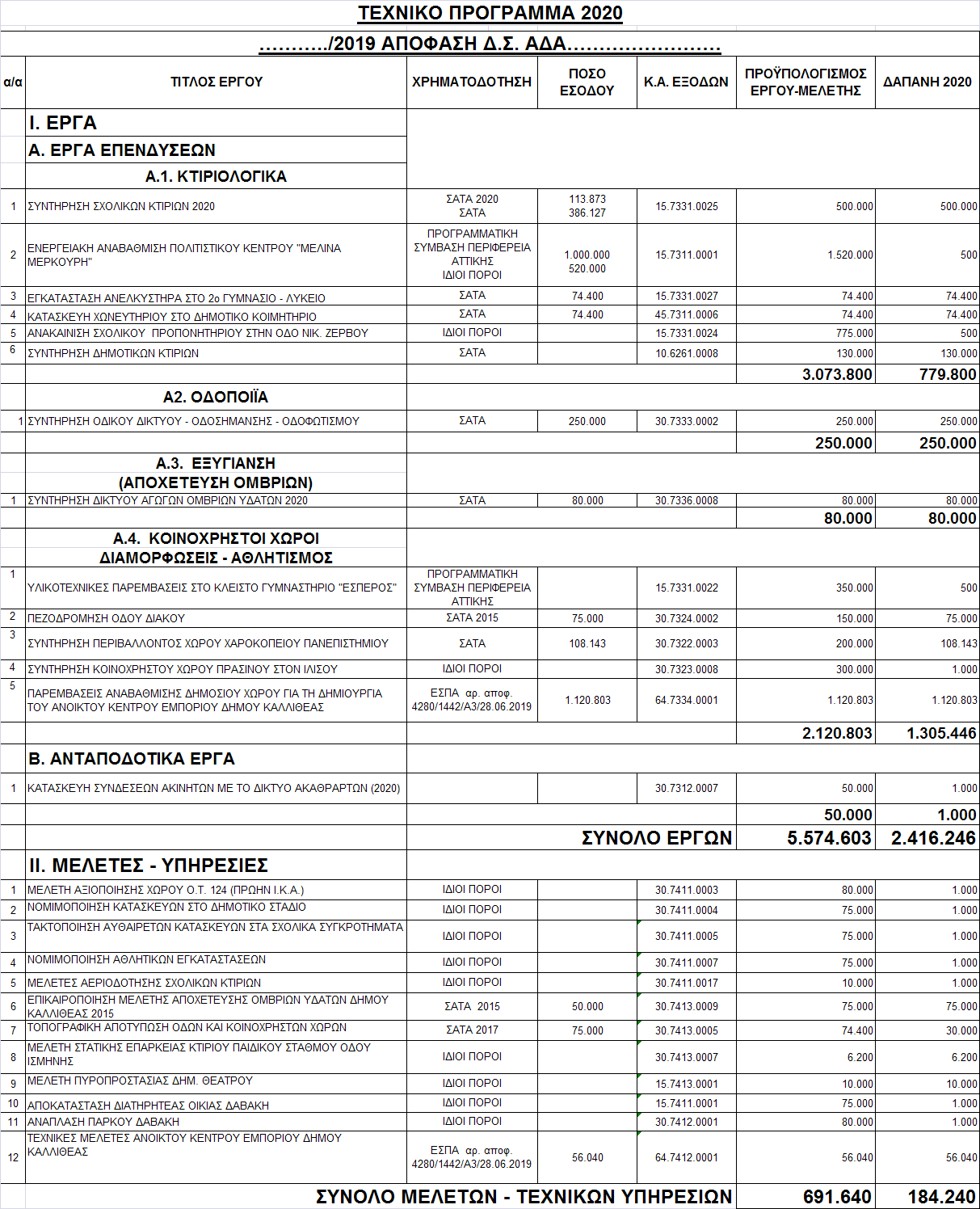 Αυτή αποτελεί την απόφαση με αριθμό 11.2019 της Εκτελεστικής Επιτροπής του Δήμου Καλλιθέας.Μετά το τέλος των θεμάτων της ημερήσιας διάταξης λύνεται η συνεδρίαση.Αφού συντάξαμε το παρόν πρακτικό, υπογράφεται όπως πιο κάτω: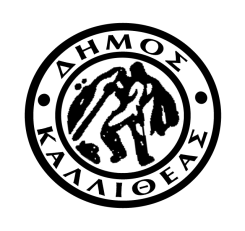 ΕΛΛΗΝΙΚΗ ΔΗΜΟΚΡΑΤΙΑΝΟΜΟΣ ΑΤΤΙΚΗΣΔΗΜΟΣ ΚΑΛΛΙΘΕΑΣΕΚΤΕΛΕΣΤΙΚΗ ΕΠΙΤΡΟΠΗΕΛΛΗΝΙΚΗ ΔΗΜΟΚΡΑΤΙΑΝΟΜΟΣ ΑΤΤΙΚΗΣΔΗΜΟΣ ΚΑΛΛΙΘΕΑΣΕΚΤΕΛΕΣΤΙΚΗ ΕΠΙΤΡΟΠΗΔιεύθυνσητηλ.faxΠληροφορίεςemail: Μαντζαγριωτάκη 76, 17676: 2109589031: 2109523888: Καλογήρου Δημήτριος: dimarxos@kallithea.grΑΠΟΣΠΑΣΜΑΑπό το πρακτικό της με αρ. 10/2019Συνεδρίασης της Εκτελεστικής Επιτροπής Δήμου ΚαλλιθέαςΑΠΟΣΠΑΣΜΑΑπό το πρακτικό της με αρ. 10/2019Συνεδρίασης της Εκτελεστικής Επιτροπής Δήμου ΚαλλιθέαςΑΠΟΣΠΑΣΜΑΑπό το πρακτικό της με αρ. 10/2019Συνεδρίασης της Εκτελεστικής Επιτροπής Δήμου ΚαλλιθέαςΑρ. Απόφασης: 11/2019Αρ. Απόφασης: 11/2019Περίληψη:Επικαιροποιημένο Σχέδιο Τεχνικού Προγράμματος του Δήμου Καλλιθέας Έτους 2020α/αΤΙΤΛΟΣ ΕΡΓΟΥΧΡΗΜΑΤΟΔΟΤΗΣΗΠΟΣΟ ΕΣΟΔΟΥΚ.Α. ΕΞΟΔΩΝΔΑΠΑΝΗIII. ΣΥΝΕΧΙΖΟΜΕΝΑ ΣΥΝΤΗΡΗΣΗ ΣΧΟΛΙΚΩΝ ΚΤΙΡΙΩΝ 2017ΣΑΤΑ 2017                 ΣΑΤΑ 201680015.7331.00968002ΣΥΝΤΗΡΗΣΗ ΣΧΟΛΙΚΩΝ ΚΤΙΡΙΩΝ 2018ΣΑΤΑ 2018                      ΣΑΤΑ (π.ε.)                                      ΣΑΤΑ (π.ε.)                              ΙΔΙΟΙ ΠΟΡΟΙ230.00015.7331.0017230.0003ΔΙΑΜΟΡΦΩΣΗ ΧΩΡΟΥ ΣΕ ΚΑΠΗ (ΕΣΠΕΡΙΔΩΝ & ΑΡΙΣΤΟΓΕΙΤΟΝΟΣ)ΣΑΤΑ 2016                            32015.7331.00133204ΑΠΟΚΑΤΑΣΤΑΣΗ ΔΙΑΤΗΡΗΤΕΟΥ ΚΤΙΡΙΟΥ ΟΔΟΥ ΜΕΤΑΜΟΡΦΩΣΕΩΣ ΚΑΙ ΠΕΡΙΚΛΕΟΥΣΠ.Δ.Ε. 247.88261.7311.0002247.8825ΣΥΝΤΗΡΗΣΗ ΔΙΚΤΥΟΥ ΑΓΩΓΩΝ ΟΜΒΡΙΩΝ ΥΔΑΤΩΝ 2010ΣΑΤΑ 201030030.7336.00113006ΣΥΝΤΗΡΗΣΗ ΔΙΚΤΥΟΥ ΑΓΩΓΩΝ ΟΜΒΡΙΩΝ ΥΔΑΤΩΝ 2014ΙΔΙΟΙ ΠΟΡΟΙ30.7336.00047407ΣΥΝΤΗΡΗΣΗ ΔΙΚΤΥΟΥ ΑΓΩΓΩΝ ΟΜΒΡΙΩΝ ΥΔΑΤΩΝ 2015ΣΑΤΑ 20152.45030.7336.00062.4509ΣΥΝΤΗΡΗΣΗ ΔΙΚΤΥΟΥ ΑΓΩΓΩΝ ΟΜΒΡΙΩΝ ΥΔΑΤΩΝ 2018ΣΑΤΑ (π.ε.)55.00030.7336.000355.00010ΣΥΝΤΗΡΗΣΗ ΔΗΜΟΤΙΚΩΝ ΚΤΙΡΙΩΝΣΑΤΑ 201520.10015.7331.000720.10011ΚΑΤΑΣΚΕΥΗ ΔΕΥΤΕΡΕΥΟΝΤΩΝ ΑΓΩΓΩΝ ΑΚΑΘΑΡΤΩΝ ΚΑΙ ΕΞΩΤΕΡΙΚΩΝ ΔΙΑΚΛΑΔΩΣΕΩΝ 2012ΙΔΙΟΙ ΠΟΡΟΙ30.7312.00322.00012ΚΑΤΑΣΚΕΥΗ ΔΕΥΤΕΡΕΥΟΝΤΩΝ ΑΓΩΓΩΝ ΑΚΑΘΑΡΤΩΝ ΚΑΙ ΕΞΩΤΕΡΙΚΩΝ ΔΙΑΚΛΑΔΩΣΕΩΝ 2014ΣΑΤΑ 2014                 ΙΔΙΟΙ ΠΟΡΟΙ21530.7312.000121513ΚΑΤΑΣΚΕΥΗ ΣΥΝΔΕΣΕΩΝ ΑΚΙΝΗΤΩΝ ΜΕ ΤΟ ΔΙΚΤΥΟ ΑΚΑΘΑΡΤΩΝ (2016)ΙΔΙΟΙ ΠΟΡΟΙ30.7312.00022.00014ΚΑΤΑΣΚΕΥΗ ΣΥΝΔΕΣΕΩΝ ΑΚΙΝΗΤΩΝ ΜΕ ΤΟ ΔΙΚΤΥΟ ΑΚΑΘΡΑΡΤΩΝ (2018)ΣΑΤΑ                         ΙΔΙΟΙ ΠΟΡΟΙ25.600                  90030.7312.000435.50015ΑΣΦΑΛΤΟΣΤΡΩΣΕΙΣ ΟΔΩΝ 2018ΣΑΤΑ 2018                      ΣΑΤΑ (π.ε.)755.13430.7323.0005556.17317ΣΥΝΤΗΡΗΣΗ ΟΔΙΚΟΥ ΔΙΚΤΥΟΥ - ΟΔΟΣΗΜΑΝΣΗΣ ΚΑΙ ΗΛΕΚΤΡΟΦΩΤΙΣΜΟΥΣΑΤΑ 2014                              ΣΑΤΑ 201550030.7333.000450018ΔΙΕΡΕΥΝΗΣΗ ΚΑΙΝΟΤΟΜΩΝ ΜΕΘΟΔΩΝ ΠΕΡΙΟΡΙΣΜΟΥ ΕΝΕΡΓΕΙΑΚΗΣ ΚΑΤΑΝΑΛΩΣΗΣ & ΡΥΠΩΝ ΑΠΟ ΤΙΣ ΜΕΤΑΚΙΝΗΣΕΙΣ.ΣΑΤΑ 2016              ΣΑΤΑ 20163690000.6739.000236.90019ΑΠΟΚΑΤΑΣΤΑΣΗ ΙΣΤΟΡΙΚΟΥ ΚΤΙΡΙΟΥ ΜΠΙΖΑΝΙΟΥ ΚΑΙ ΠΕΡΙΒΑΛΛΟΝΤΟΣ ΧΩΡΟΥΠΡΟΓΡΑΜΜΑΤΙΚΗ ΣΥΜΒΑΣΗ ΠΕΡΙΦΕΡΕΙΑ ΑΤΤΙΚΗΣ192.91015.7331.0010192.91020ΔΙΑΜΟΡΦΩΣΗ ΧΩΡΟΥ ΛΕΙΤΟΥΡΓΙΑΣ ΔΟΜΗΣ ΑΣΤΕΓΩΝ (ΕΛ. ΒΕΝΙΖΕΛΟΥ 363)ΣΑΤΑ π.ε.68.50015.7331.001868.50021ΕΠΙΣΚΕΥΗ ΣΥΝΤΗΡΗΣΗ ΣΧΟΛΙΚΩΝ ΚΤΙΡΙΩΝ ΚΑΙ ΑΥΛΕΙΩΝ ΧΩΡΩΝ & ΛΟΙΠΕΣ ΔΡΑΣΕΙΣΠΔΕ ΥΠ.ΕΣ. (ΦΙΛΟΔΗΜΟΣ ΙΙ)140.08164.7323.0002140.08122ΔΙΑΜΟΡΦΩΣΗ ΚΤΙΡΙΟΥ ΟΔΟΥ ΔΑΒΑΚΗ 14ΣΑΤΑ100.38415.7331.0019100.38423ΔΙΑΜΟΡΦΩΣΗ ΧΩΡΟΥ ΚΕΝΤΡΟΥ ΕΝΗΜΕΡΩΣΗΣ-ΥΠΟΣΤΗΡΙΞΗΣ ΔΑΝΕΙΟΛΗΠΤΩΝΣΑΤΑ15.46015.7331.000515.46024ΑΝΑΚΑΤΑΣΚΕΥΗ ΟΔΙΚΟΥ ΔΙΚΤΥΟΥ ΠΕΡΙΞ Κ.Π.Ι.Σ.Ν.ΦΙΛΟΔΗΜΟΣ ΙΙ           ΣΑΤΑ (π.ε.)836.000          170.38464.7323.0003               30.7323.0006836.000                170.384ΣΥΝΟΛΟ2.714.599ΤΕΧΝΙΚΟ ΠΡΟΓΡΑΜΜΑ 2020ΤΕΧΝΙΚΟ ΠΡΟΓΡΑΜΜΑ 2020ΤΕΧΝΙΚΟ ΠΡΟΓΡΑΜΜΑ 2020ΤΕΧΝΙΚΟ ΠΡΟΓΡΑΜΜΑ 2020α/αΑΝΑΚΕΦΑΛΑΙΩΣΗΠΡΟΫΠΟΛΟΓΙΣΜΟΣΔΑΠΑΝΗ 2019α/αΑΝΑΚΕΦΑΛΑΙΩΣΗΠΡΟΫΠΟΛΟΓΙΣΜΟΣΔΑΠΑΝΗ 2019ΙΕΡΓΑ5.574.6032.416.246ΙΙΜΕΛΕΤΕΣ691.640184.240ΙΙΙΣΥΝΕΧΙΖΟΜΕΝΑ ΕΡΓΑ2.714.599ΣΥΝΟΛΟ5.315.085Ο ΔΙΕΥΘΥΝΤΗΣ ΤΕΧΝΙΚΩΝ ΥΠΗΡΕΣΙΩΝΟ ΔΙΕΥΘΥΝΤΗΣ ΤΕΧΝΙΚΩΝ ΥΠΗΡΕΣΙΩΝΚΩΝ. ΓΙΑΝΝΑΚΑΚΟΣΚΩΝ. ΓΙΑΝΝΑΚΑΚΟΣΤΑ ΜΕΛΗΑΝΑΣΤΑΣΙΟΣ ΚΑΛΟΓΕΡΟΠΟΥΛΟΣΑΝΝΑ ΓΙΑΝΝΑΚΟΥ – ΠΑΣΧΟΥΒΑΣΙΛΙΚΗ ΜΑΡΓΑΡΙΤΗΔΗΜΗΤΡΙΟΣ ΠΑΠΑΘΑΝΑΣΗΣΕΥΑΓΓΕΛΟΣ ΜΠΑΡΜΠΑΚΟΣΚΩΝΣΤΑΝΤΙΝΟΣ ΕΥΣΤΑΘΙΟΥΛΑΖΑΡΟΣ ΛΑΣΚΑΡΙΔΗΣΟ ΠΡΟΕΔΡΟΣ - ΔΗΜΑΡΧΟΣΔΗΜΗΤΡΙΟΣ ΚΑΡΝΑΒΟΣ